 North Platte Junior HighDaily AnnouncementsWednesday, December 04, 2019CLEAN UP THE LOCKER ROOMS! You have a locker in there for a reason- USE IT!!! There should not be any clothes on the floor, on the benches, etc. Everything should be put in your lockers at all times!!! Congratulations to our bball panthers last night. Both A teams and the girls B team pulled off a victory against the West Platte Blue Jays! Good job Panthers!Another shout out to our Jh wrestlers for their performance at the Mid Buch Quad last night.  They did a great a job representing our school!Our annual food drive has officially began. Currently the 6th grade is dominating- they are ahead by more than 70 goods!! From now until Dec 18th we will be collecting can goods, non-perishable items, and hygiene products to be donated to families in need this holiday season.  The grade that brings in the most items will be given a pizza party for lunch on the day we dismiss for holiday break. If you need a new lunch card stop by the office to put your name on the list. 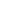   Looking ahead – 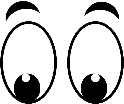 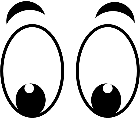 Wednesday 12/4-Thursday 12/5 – JH BBall @ NP, JH Wrestling Quad @ Gallatin, Friday 12/6 – Bank DaySaturday 12/7-JH Wrestling Tourn@ Mid Buch